Judul : The Effect of Aluminium Dust Exposure on Lung Function Disorders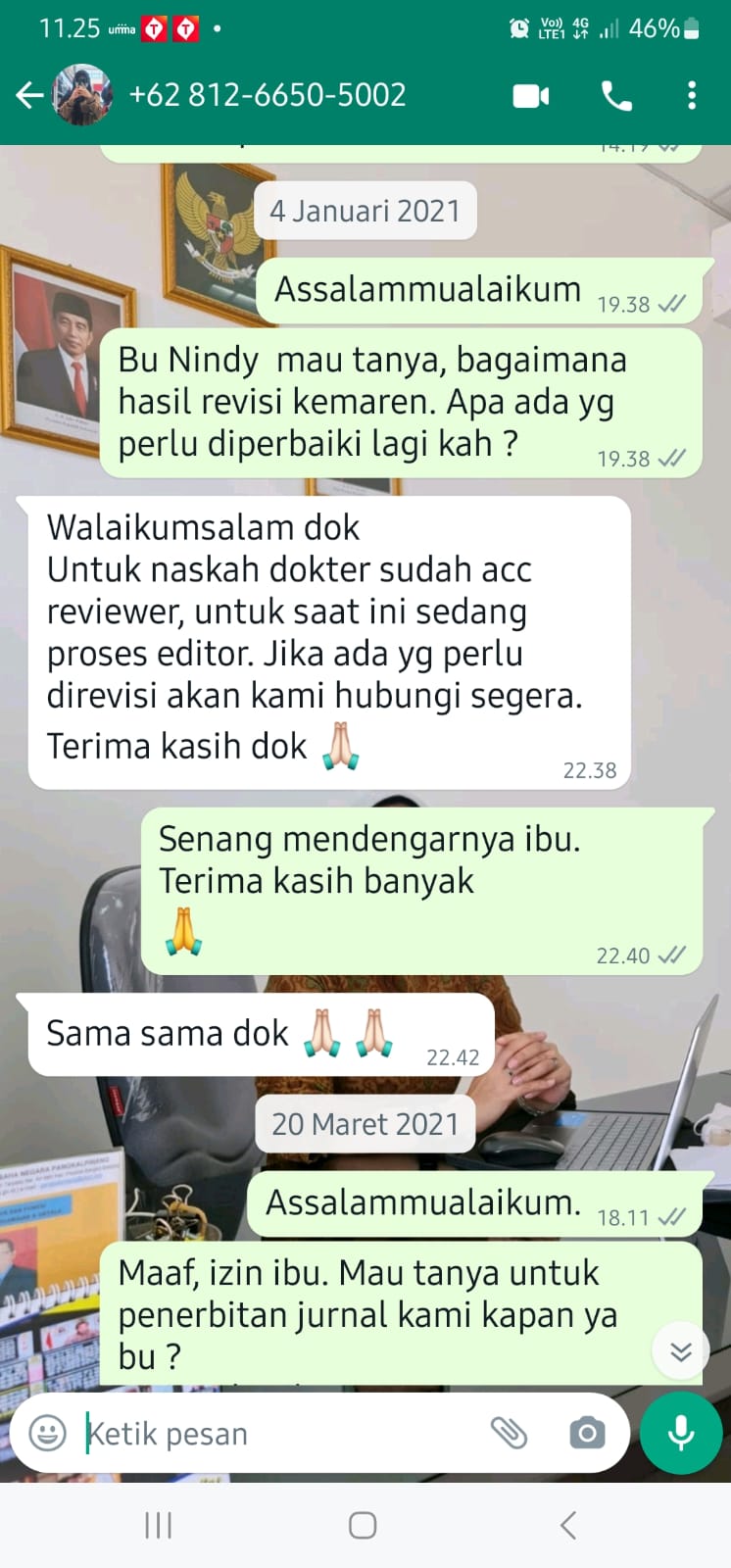 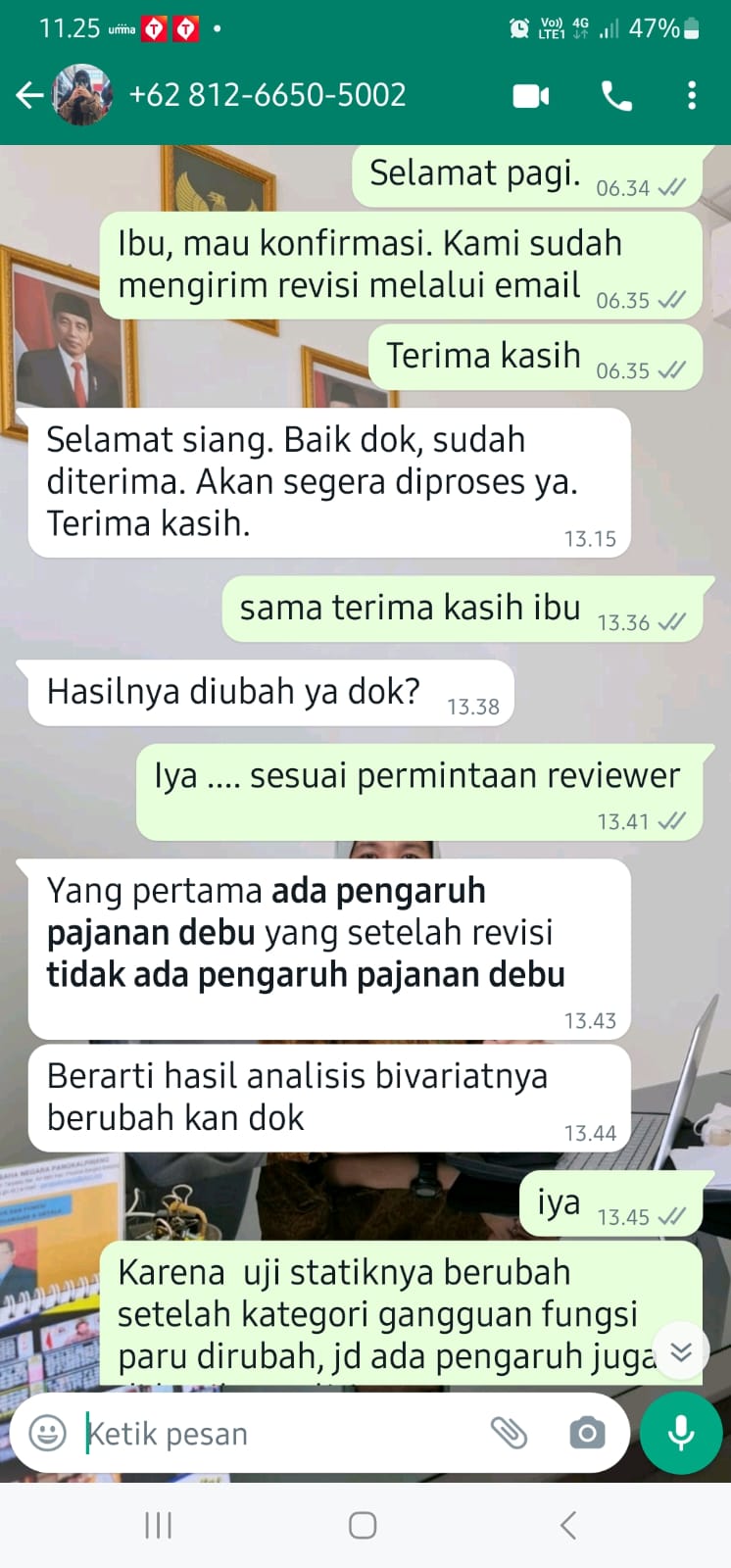 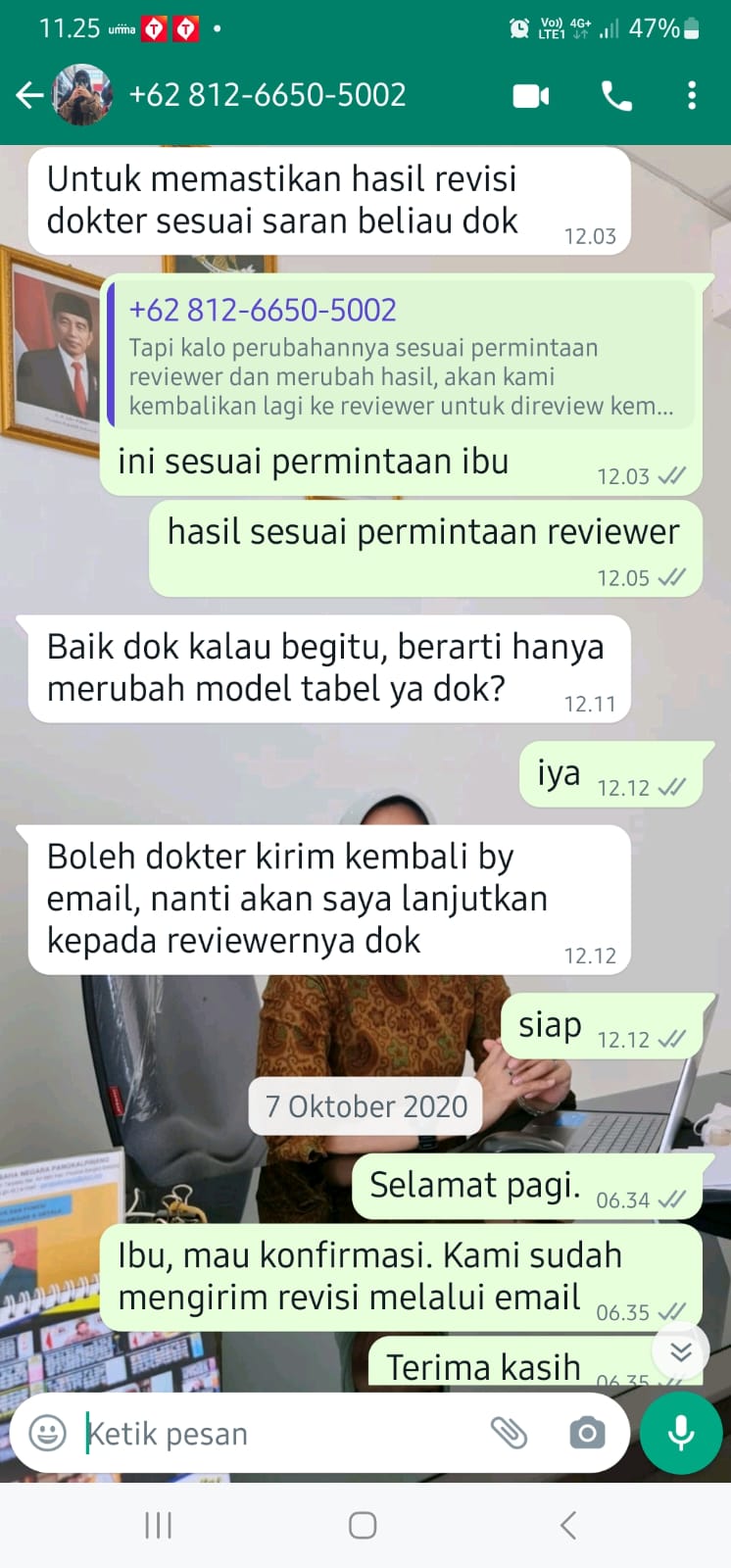 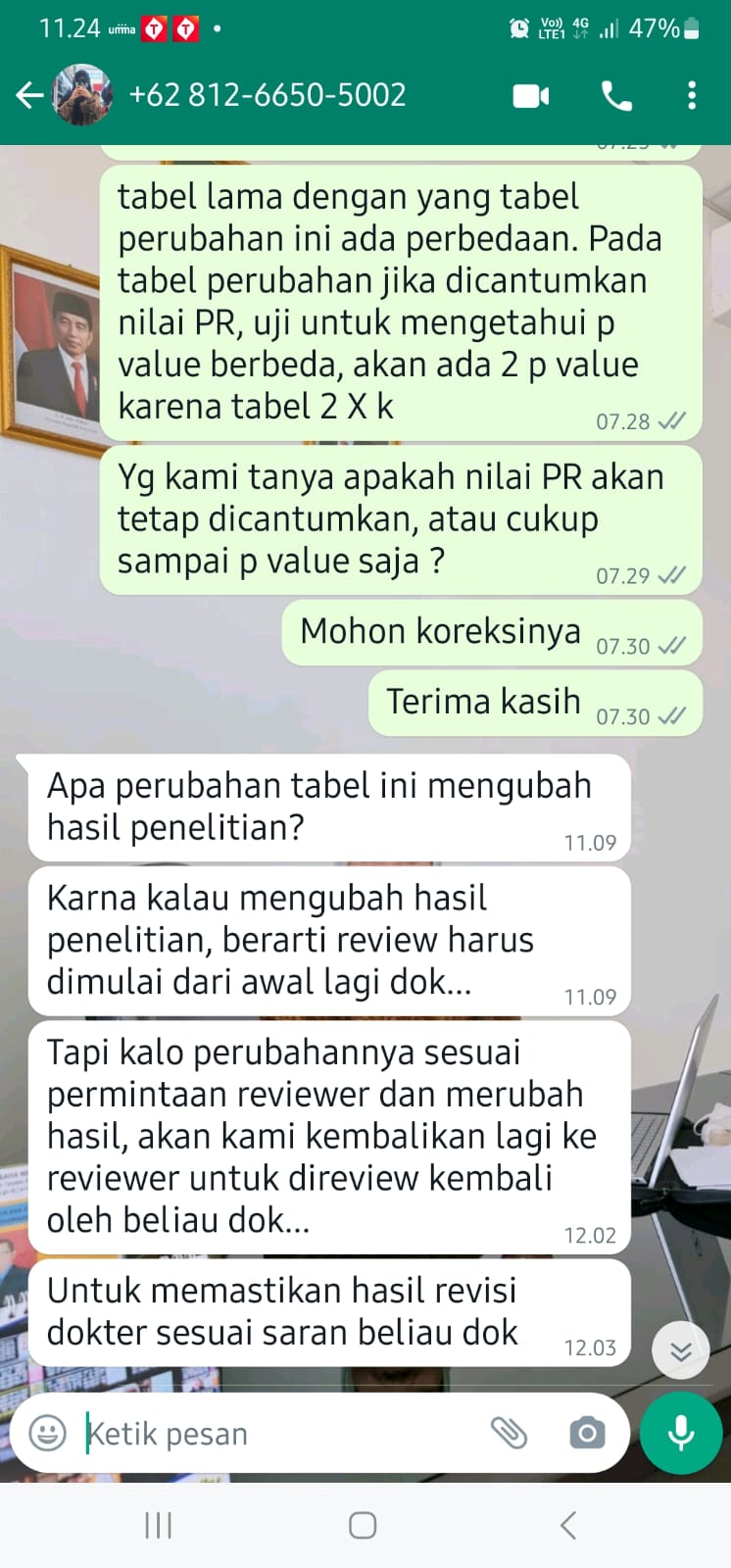 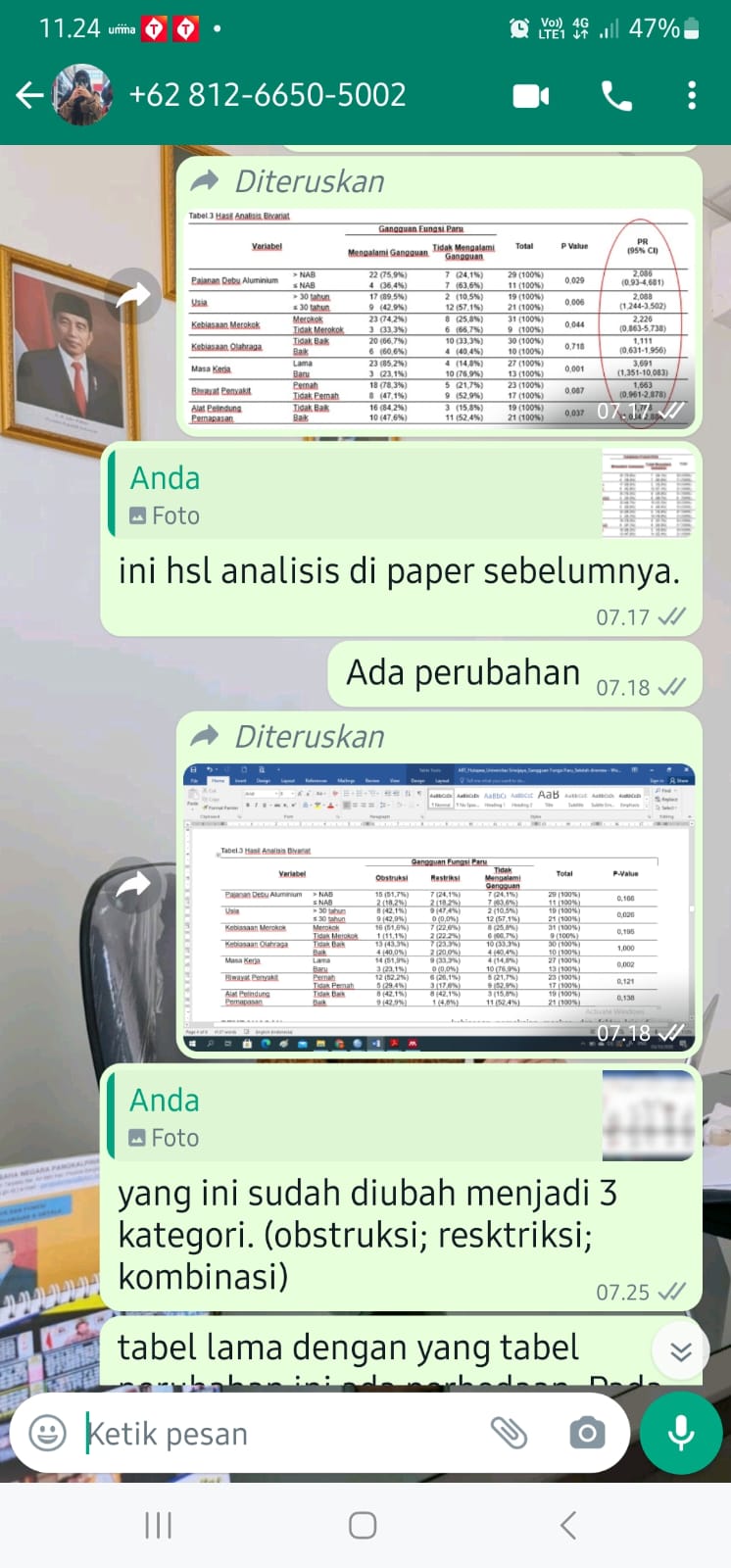 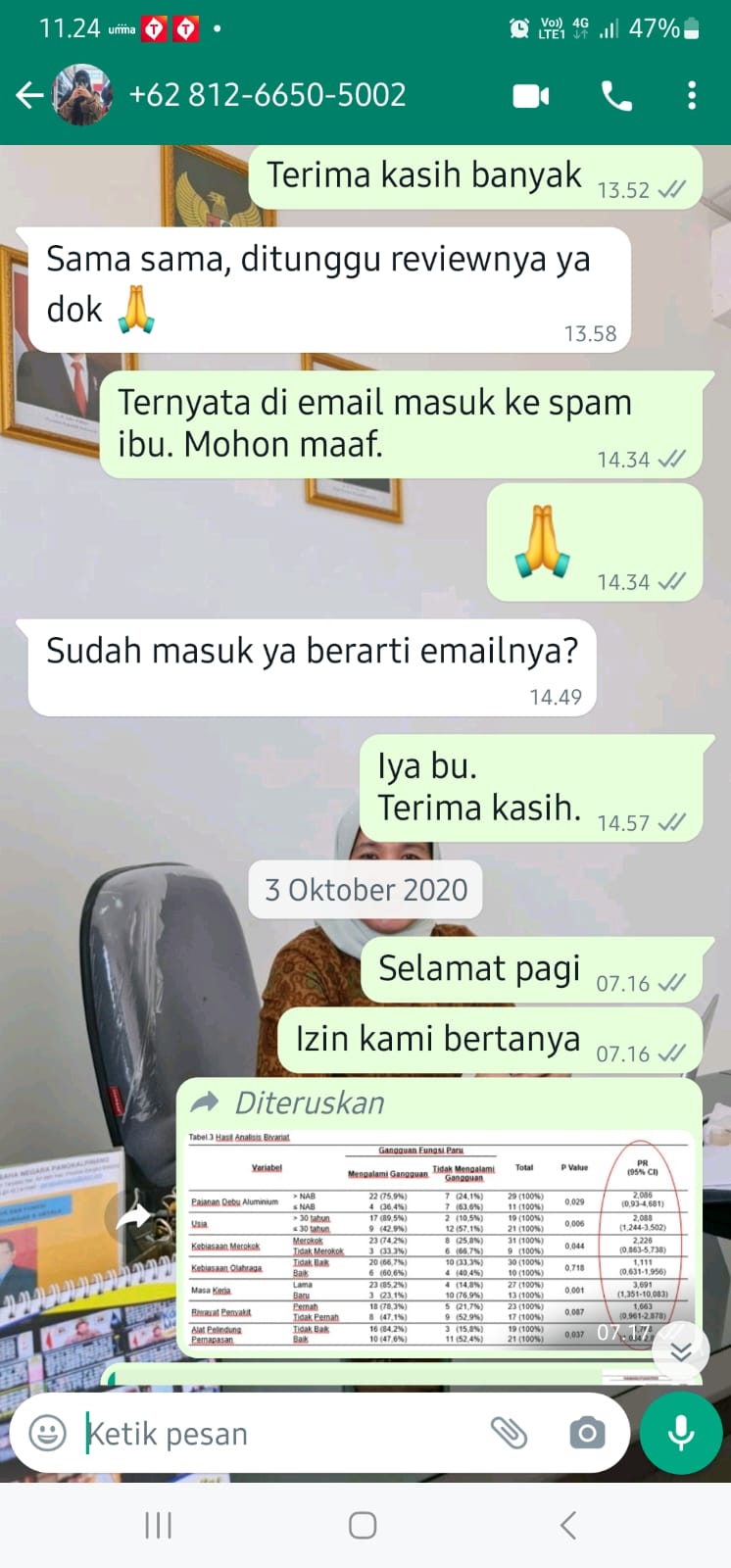 